
ՀԱՅԱՍՏԱՆԻ ՀԱՆՐԱՊԵՏՈՒԹՅԱՆ ԱՐԱՐԱՏԻ ՄԱՐԶԻ ԱՐՏԱՇԱՏ ՀԱՄԱՅՆՔ 
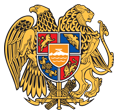 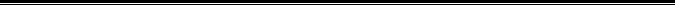 ԱՐՁԱՆԱԳՐՈՒԹՅՈՒՆ N 4
09 ՄԱՐՏԻ 2023թվական

ԱՎԱԳԱՆՈՒ ՀԵՐԹԱԿԱՆ ՆԻՍՏԻՀամայնքի ավագանու նիստին ներկա էին ավագանու 26 անդամներ:Բացակա էին` Արտակ Աշիկյանը, Անդրանիկ Կիրակոսյանը, Արաքսյա Համբարձումյանը, Գրիգոր Հովհաննիսյանը, Սոկրատ Հովսեփյանը, Արթուր Մկրտչյանը, Սոֆիա ՈսկանյանըՀամայնքի ղեկավարի հրավերով ավագանու նիստին մասնակցում էին`
Հրայր Հակոբջանյան, Վարդան Հակոբյան, Հրաչյա Հովհաննիսյան, Խորեն Ուստյան, Ատոմ Ատոմյան, Արգամ Հովակիմյան, Գոհար Հովսեփյան, Ռուբեն Ավետիսյան, Նարեկ Գալստյան, Կարեն Պողոսյան, Անահիտ Խաչատրյան, Արարատ Գոլեցյան, Մանուկ Հարությունյան, Ստեփան Նիկոլյան, Յուրիկ Մուրադյան, Գևորգ Խաչատրյան, Աշոտ Պետրոսյան, Մարատ Պողոսյան, Լևոն Ասատրյան, Արտակ Դավթյան, Արտյոմ ՍտեփանյանՆիստը վարում էր  համայնքի ղեկավար` Կառլեն ՄկրտչյանըՆիստը արձանագրում էր աշխատակազմի քարտուղար` Գոռ ՆազարյանըԼսեցին
ԱՐՏԱՇԱՏ ՀԱՄԱՅՆՔԻ ԱՎԱԳԱՆՈՒ 2023 ԹՎԱԿԱՆԻ ՄԱՐՏԻ 9-Ի ՀԵՐԹԱԿԱՆ ՆԻՍՏԻ ՕՐԱԿԱՐԳԸ ՀԱՍՏԱՏԵԼՈՒ ՄԱՍԻՆ /Զեկ. ԿԱՌԼԵՆ ՄԿՐՏՉՅԱՆ/Ղեկավարվելով «Տեղական ինքնակառավարման մասին» օրենքի 14-րդ հոդվածի 6-րդ մասով, համայնքի ավագանին որոշում է`1. Հաստատել Արտաշատ համայնքի ավագանու 2023 թվականի մարտի 9-ի հերթական նիստի օրակարգը՝1․1․ԱՐՏԱՇԱՏ ՀԱՄԱՅՆՔԻ ԱՎԱԳԱՆՈՒ 2022 ԹՎԱԿԱՆԻ ԱՊՐԻԼԻ 8-Ի N 44-Ա ՈՐՈՇՄԱՆ ՄԵՋ ՓՈՓՈԽՈՒԹՅՈՒՆ ԿԱՏԱՐԵԼՈՒ ՄԱՍԻՆ/Զեկ. ԱՆԱՀԻՏ ԽԱՉԱՏՐՅԱՆ/1․2․«ԱՐՏԱՇԱՏ ՀԱՄԱՅՆՔԻ ԱՐՏԱՇԱՏ ՔԱՂԱՔԻ ԹԻՎ 4 ՄՍՈՒՐ- ՄԱՆԿԱՊԱՐՏԵԶ» ՀԱՄԱՅՆՔԱՅԻՆ ՈՉ ԱՌԵՎՏՐԱՅԻՆ ԿԱԶՄԱԿԵՐՊՈՒԹՅՈՒՆՈՒՄ ՈՒԹԵՐՈԴ ԵՎ ԻՆՆԵՐՈՐԴ ԽՄԲԵՐ ԲԱՑԵԼՈՒ ԵՎ ԱՐՏԱՇԱՏ ՀԱՄԱՅՆՔԻ ԱՎԱԳԱՆՈՒ 2022 ԹՎԱԿԱՆԻ ԴԵԿՏԵՄԲԵՐԻ 06-Ի N 281-Ա ՈՐՈՇՄԱՆ ՄԵՋ ՓՈՓՈԽՈՒԹՅՈՒՆ ԿԱՏԱՐԵԼՈՒ ՄԱՍԻՆ/Զեկ. ԱՆԱՀԻՏ ԽԱՉԱՏՐՅԱՆ/1․3․ԱՐՏԱՇԱՏ ՀԱՄԱՅՆՔԻ ԱՎԱԳԱՆՈՒ 2022 ԹՎԱԿԱՆԻ ՀՈՒՆԻՍԻ 10-Ի N 135-Ա ՈՐՈՇՄԱՆ ՄԵՋ ՓՈՓՈԽՈԻԹՅՈՒՆ ԿԱՏԱՐԵԼՈՒ ՄԱՍԻՆ/Զեկ. ԱՐԱՐԱՏ ԳՈԼԵՑՅԱՆ/1․4․ԱՐՏԱՇԱՏ ՀԱՄԱՅՆՔԻ ԱՐՏԱՇԱՏ ՔԱՂԱՔՈՒՄ ԳՏՆՎՈՂ, ԱՐՏԱՇԱՏ ՀԱՄԱՅՆՔԻ ՍԵՓԱԿԱՆՈՒԹՅՈՒՆԸ ՀԱՆԴԻՍԱՑՈՂ ԳՅՈՒՂԱՏՆՏԵՍԱԿԱՆ ՆՇԱՆԱԿՈՒԹՅԱՆ ՀՈՂԱՄԱՍԵՐԻՑ ՄՐՑՈՒԹԱՅԻՆ ԿԱՐԳՈՎ ՎԱՐՁԱԿԱԼՈՒԹՅԱՄԲ ՀՈՂԱՄԱՍ ՏՐԱՄԱԴՐԵԼՈՒ, ՎԱՐՁԱՎՃԱՐԻ ՄԵԿՆԱՐԿԱՅԻՆ ԳԻՆ, ՎԱՐՁԱԿԱԼՈՒԹՅԱՆ ԺԱՄԿԵՏ ՍԱՀՄԱՆԵԼՈՒ ՄԱՍԻՆ/Զեկ. ՆԱՐԵԿ ԳԱԼՍՏՅԱՆ/1․5․ԱՐՏԱՇԱՏ ՀԱՄԱՅՆՔԻ ՄԱՍԻՍ ԳՅՈՒՂՈՒՄ ԳՏՆՎՈՂ, ԱՐՏԱՇԱՏ ՀԱՄԱՅՆՔԻ ՍԵՓԱԿԱՆՈՒԹՅՈՒՆԸ ՀԱՆԴԻՍԱՑՈՂ ԳՅՈՒՂԱՏՆՏԵՍԱԿԱՆ ՆՇԱՆԱԿՈՒԹՅԱՆ ՀՈՂԱՄԱՍԵՐԻՑ ՄՐՑՈՒԹԱՅԻՆ ԿԱՐԳՈՎ ՎԱՐՁԱԿԱԼՈՒԹՅԱՄԲ ՀՈՂԱՄԱՍ ՏՐԱՄԱԴՐԵԼՈՒ, ՎԱՐՁԱՎՃԱՐԻ ՄԵԿՆԱՐԿԱՅԻՆ ԳԻՆ, ՎԱՐՁԱԿԱԼՈՒԹՅԱՆ ԺԱՄԿԵՏ ՍԱՀՄԱՆԵԼՈՒ ՄԱՍԻՆ/Զեկ. ՆԱՐԵԿ ԳԱԼՍՏՅԱՆ/1․6․ԱՐՏԱՇԱՏ ՀԱՄԱՅՆՔԻ ՄԱՍԻՍ ԳՅՈՒՂՈՒՄ ԳՏՆՎՈՂ, ԱՐՏԱՇԱՏ ՀԱՄԱՅՆՔԻ ՍԵՓԱԿԱՆՈՒԹՅՈՒՆԸ ՀԱՆԴԻՍԱՑՈՂ ԳՅՈՒՂԱՏՆՏԵՍԱԿԱՆ ՆՇԱՆԱԿՈՒԹՅԱՆ ՀՈՂԱՄԱՍԵՐԻՑ ՄՐՑՈՒԹԱՅԻՆ ԿԱՐԳՈՎ ՎԱՐՁԱԿԱԼՈՒԹՅԱՄԲ ՀՈՂԱՄԱՍ ՏՐԱՄԱԴՐԵԼՈՒ, ՎԱՐՁԱՎՃԱՐԻ ՄԵԿՆԱՐԿԱՅԻՆ ԳԻՆ, ՎԱՐՁԱԿԱԼՈՒԹՅԱՆ ԺԱՄԿԵՏ ՍԱՀՄԱՆԵԼՈՒ ՄԱՍԻՆ/Զեկ. ՆԱՐԵԿ ԳԱԼՍՏՅԱՆ/1․7․ԱՐՏԱՇԱՏ ՀԱՄԱՅՆՔԻ ԴԵՂՁՈՒՏ ԳՅՈՒՂՈՒՄ ԳՏՆՎՈՂ, ԱՐՏԱՇԱՏ ՀԱՄԱՅՆՔԻ ՍԵՓԱԿԱՆՈՒԹՅՈՒՆԸ ՀԱՆԴԻՍԱՑՈՂ ԳՅՈՒՂԱՏՆՏԵՍԱԿԱՆ ՆՇԱՆԱԿՈՒԹՅԱՆ ՀՈՂԱՄԱՍԵՐԻՑ ՄՐՑՈՒԹԱՅԻՆ ԿԱՐԳՈՎ ՎԱՐՁԱԿԱԼՈՒԹՅԱՄԲ ՀՈՂԱՄԱՍ ՏՐԱՄԱԴՐԵԼՈՒ, ՎԱՐՁԱՎՃԱՐԻ ՄԵԿՆԱՐԿԱՅԻՆ ԳԻՆ, ՎԱՐՁԱԿԱԼՈՒԹՅԱՆ ԺԱՄԿԵՏ ՍԱՀՄԱՆԵԼՈՒ ՄԱՍԻՆ/Զեկ. ՆԱՐԵԿ ԳԱԼՍՏՅԱՆ/1․8․ԱՐՏԱՇԱՏ ՀԱՄԱՅՆՔԻ ԱՐՏԱՇԱՏ ՔԱՂԱՔՈՒՄ ԳՏՆՎՈՂ, ԱՐՏԱՇԱՏ ՀԱՄԱՅՆՔԻ ՍԵՓԱԿԱՆՈՒԹՅՈՒՆԸ ՀԱՆԴԻՍԱՑՈՂ ԳՅՈՒՂԱՏՆՏԵՍԱԿԱՆ ՆՇԱՆԱԿՈՒԹՅԱՆ ՀՈՂԱՄԱՍԵՐԻՑ ՄՐՑՈՒԹԱՅԻՆ ԿԱՐԳՈՎ ՎԱՐՁԱԿԱԼՈՒԹՅԱՄԲ ՀՈՂԱՄԱՍ ՏՐԱՄԱԴՐԵԼՈՒ, ՎԱՐՁԱՎՃԱՐԻ ՄԵԿՆԱՐԿԱՅԻՆ ԳԻՆ, ՎԱՐՁԱԿԱԼՈՒԹՅԱՆ ԺԱՄԿԵՏ ՍԱՀՄԱՆԵԼՈՒ ՄԱՍԻՆ/Զեկ. ՆԱՐԵԿ ԳԱԼՍՏՅԱՆ/1․9․ԱՐՏԱՇԱՏ ՀԱՄԱՅՆՔԻ ԱՐՏԱՇԱՏ ՔԱՂԱՔՈՒՄ ԳՏՆՎՈՂ, ԱՐՏԱՇԱՏ ՀԱՄԱՅՆՔԻ ՍԵՓԱԿԱՆՈՒԹՅՈՒՆԸ ՀԱՆԴԻՍԱՑՈՂ ԳՅՈՒՂԱՏՆՏԵՍԱԿԱՆ ՆՇԱՆԱԿՈՒԹՅԱՆ ՀՈՂԱՄԱՍԵՐԻՑ ՄՐՑՈՒԹԱՅԻՆ ԿԱՐԳՈՎ ՎԱՐՁԱԿԱԼՈՒԹՅԱՄԲ ՀՈՂԱՄԱՍ ՏՐԱՄԱԴՐԵԼՈՒ, ՎԱՐՁԱՎՃԱՐԻ ՄԵԿՆԱՐԿԱՅԻՆ ԳԻՆ, ՎԱՐՁԱԿԱԼՈՒԹՅԱՆ ԺԱՄԿԵՏ ՍԱՀՄԱՆԵԼՈՒ ՄԱՍԻՆ/Զեկ. ՆԱՐԵԿ ԳԱԼՍՏՅԱՆ/1․10․ԱՐՏԱՇԱՏ ՀԱՄԱՅՆՔԻ ՄՐԳԱՎԱՆ ԳՅՈՒՂՈՒՄ ԳՏՆՎՈՂ, ԱՐՏԱՇԱՏ ՀԱՄԱՅՆՔԻ ՍԵՓԱԿԱՆՈՒԹՅՈՒՆԸ ՀԱՆԴԻՍԱՑՈՂ ԳՅՈՒՂԱՏՆՏԵՍԱԿԱՆ ՆՇԱՆԱԿՈՒԹՅԱՆ ՎԱՐԵԼԱՀՈՂՆ ՈՒՂՂԱԿԻ ՎԱՃԱՌՔԻ ԵՂԱՆԱԿՈՎ ՕՏԱՐԵԼՈՒ, ՎԱՃԱՌՔԻ ԳԻՆ ՍԱՀՄԱՆԵԼՈՒ ՄԱՍԻՆ/Զեկ. ՆԱՐԵԿ ԳԱԼՍՏՅԱՆ/1․11․ԱՐՏԱՇԱՏ ՀԱՄԱՅՆՔԻ ԱՐՏԱՇԱՏ ՔԱՂԱՔՈՒՄ ԳՏՆՎՈՂ, ԱՐՏԱՇԱՏ ՀԱՄԱՅՆՔԻ ՍԵՓԱԿԱՆՈՒԹՅՈՒՆԸ ՀԱՆԴԻՍԱՑՈՂ ԳՅՈՒՂԱՏՆՏԵՍԱԿԱՆ ՆՇԱՆԱԿՈՒԹՅԱՆ ՎԱՐԵԼԱՀՈՂՆ ԱՃՈՒՐԴԱՅԻՆ ԿԱՐԳՈՎ ՕՏԱՐԵԼՈՒ, ՕՏԱՐՄԱՆ ՄԵԿՆԱՐԿԱՅԻՆ ԳԻՆ ՍԱՀՄԱՆԵԼՈՒ ՄԱՍԻՆ /Զեկ. ՆԱՐԵԿ ԳԱԼՍՏՅԱՆ/1․12․ԱՐՏԱՇԱՏ ՀԱՄԱՅՆՔԻ ԱՐԵՎՇԱՏ ԳՅՈՒՂԻ ԳԼԽԱՎՈՐ ՀԱՏԱԿԱԳԾՈՒՄ /ԳՈՏԵՎՈՐՄԱՆ ՆԱԽԱԳԾՈՒՄ/ 0,07494 ՀԱ ՄԱԿԵՐԵՍՈՎ ՀՈՂԱՄԱՍԻ ՆՊԱՏԱԿԱՅԻՆ ԵՎ ԳՈՐԾԱՌՆԱԿԱՆ ՆՇԱՆԱԿՈՒԹՅԱՆ ՓՈՓՈԽՈՒԹՅՈՒՆԸ ՀԱՍՏԱՏԵԼՈՒ ՄԱՍԻՆ/Զեկ. ԿԱՐԵՆ ՊՈՂՈՍՅԱՆ/1․13․ԱՐՏԱՇԱՏ ՀԱՄԱՅՆՔԻ ՍԵՓԱԿԱՆՈՒԹՅՈՒՆԸ ՀԱՆԴԻՍԱՑՈՂ ԱՐՏԱՇԱՏ ՀԱՄԱՅՆՔԻ ԱՐՏԱՇԱՏ ՔԱՂԱՔՈՒՄ ԳՏՆՎՈՂ ՀՈՂԱՄԱՍԵՐՆ ԱՃՈՒՐԴԱՅԻՆ ԵՂԱՆԱԿՈՎ ՕՏԱՐԵԼՈՒ ԵՎ ՕՏԱՐՄԱՆ ՄԵԿՆԱՐԿԱՅԻՆ ԳԻՆ ՍԱՀՄԱՆԵԼՈՒ ՄԱՍԻՆ/Զեկ. ԿԱՐԵՆ ՊՈՂՈՍՅԱՆ/1․14․ԱՐՏԱՇԱՏ ՀԱՄԱՅՆՔԻ ԱՅԳԵՍՏԱՆ ԳՅՈՒՂԻ ՎԱՐՉԱԿԱՆ ՏԱՐԱԾՔՈՒՄ ԳՏՆՎՈՂ, ԳԵՎՈՐԳ ՎԱՐԴԱՆԻ ՊԵՏՐՈՍՅԱՆԻՆ ՍԵՓԱԿԱՆՈՒԹՅԱՆ ԻՐԱՎՈՒՆՔՈՎ ՊԱՏԿԱՆՈՂ ԳՅՈՒՂԱՏՆՏԵՍԱԿԱՆ ՆՇԱՆԱԿՈՒԹՅԱՆ 0,0858 ՀԱ ՄԱԿԵՐԵՍՈՎ ՀՈՂԱՄԱՍԻ ՆՊԱՏԱԿԱՅԻՆ ԵՎ ԳՈՐԾԱՌՆԱԿԱՆ ՆՇԱՆԱԿՈՒԹՅՈՒՆԸ ՓՈՓՈԽԵԼՈՒ ՄԱՍԻՆ/Զեկ. ԿԱՐԵՆ ՊՈՂՈՍՅԱՆ/1․15․ՔԱՐՏԵԶԱԳՐՄԱՆ ՍԽԱԼԻ ՀԵՏԵՎԱՆՔՈՎ ԱՌԱՋԱՑԱԾ ՀՈՂԱՄԱՍԵՐԻ ՍԵՓԱԿԱՆՈՒԹՅԱՆ ՍՈՒԲՅԵԿՏԻ ՍԽԱԼՆ ՈՒՂՂԵԼՈՒ ՎԵՐԱԲԵՐՅԱԼ/Զեկ. ԿԱՐԵՆ ՊՈՂՈՍՅԱՆ/1.16.,,Ի-Քըմյունիթի,, (E-COMMUNITY) - ՀԱՄԱՅՆՔՆԵՐԻ ԵԿԱՄՈՒՏՆԵՐԻ ԿԱՌԱՎԱՐՄԱՆ ԷԼԵԿՏՐՈՆԱՅԻՆ ՀԱՄԱԿԱՐԳԻ ՏԵԽՆԻԿԱԿԱՆ ՍՊԱՍԱՐԿՄԱՆ ԾԱՌԱՅՈՒԹՅԱՆ ԳՆՄԱՆ ՄԱՍԻՆ/Զեկ. ՌՈՒԲԵՆ ԱՎԵՏԻՍՅԱՆ/1.17.ՀԱՆՐՕԳՈՒՏ ԾՐԱԳՐԵՐԻ ԻՐԱԿԱՆԱՑՄԱՆ ՆՊԱՏԱԿՈՎ ՀԱՅԱՍՏԱՆԻ ՀԱՆՐԱՊԵՏՈՒԹՅԱՆ ՍԵՓԱԿԱՆՈՒԹՅՈՒՆԸ ՀԱՆԴԻՍԱՑՈՂ ԱՐԱՐԱՏԻ ՄԱՐԶԻ ԱՐՏԱՇԱՏ ՀԱՄԱՅՆՔԻ ԿԱՆԱՉՈՒՏ ԳՅՈՒՂԻ Հ.ԱՅՎԱԶՈՎՍԿՈՒ ՓՈՂՈՑ 1/2 ԵՎ ԼԱՆՋԱԶԱՏ ԳՅՈՒՂԻ Մ.ՄԱՇՏՈՑԻ ՓՈՂՈՑ 10/2 ՀԱՍՑԵՆԵՐՈՒՄ ԳՏՆՎՈՂ ՀՈՂԱՄՍՍԵՐԸ ՆՎԻՐԱԲԵՐՈՒԹՅԱՆ ԿԱՐԳՈՎ ԸՆԴՈՒՆԵԼՈՒ ՎԵՐԱԲԵՐՅԱԼ/Զեկ. ԿԱՐԵՆ ՊՈՂՈՍՅԱՆ/1.18.ԱՐՏԱՇԱՏ ՋՐՕԳՏԱԳՈՐԾՈՂՆԵՐԻ ԸՆԿԵՐՈՒԹՅԱՆՆ ԱՆՀԱՏՈՒՅՑ ՕԳՏԱԳՈՐԾՄԱՆ ԻՐԱՎՈՒՆՔՈՎ ՀՈՐԱՏՎՈՂ ԽՈՐՔԱՅԻՆ ՀՈՐԸ ՀԱՆՁՆԵԼՈՒ ՄԱՍԻՆ/Զեկ. ԱՐՍԵՆ ԵՓՐԵՄՅԱՆ/1․19․ՀԱՅԱՍՏԱՆԻ ՀԱՆՐԱՊԵՏՈՒԹՅԱՆ ԱՐԱՐԱՏԻ ՄԱՐԶԻ ԱՐՏԱՇԱՏ ՀԱՄԱՅՆՔԻ ԱՎԱԳԱՆՈՒ ՀԵՐԹԱԿԱՆ ՆԻՍՏԻ ՕՐԸ ՍԱՀՄԱՆԵԼՈՒ ՄԱՍԻՆ/Զեկ. ԿԱՌԼԵՆ ՄԿՐՏՉՅԱՆ/Որոշումն ընդունված է. /կցվում է որոշում N 35-Ա/Լսեցին
ԱՐՏԱՇԱՏ ՀԱՄԱՅՆՔԻ ԱՎԱԳԱՆՈՒ 2022 ԹՎԱԿԱՆԻ ԱՊՐԻԼԻ 8-Ի N 44-Ա ՈՐՈՇՄԱՆ ՄԵՋ ՓՈՓՈԽՈՒԹՅՈՒՆ ԿԱՏԱՐԵԼՈՒ ՄԱՍԻՆ /Զեկ. ԱՆԱՀԻՏ ԽԱՉԱՏՐՅԱՆ/Ղեկավարվելով «Տեղական ինքնակառավարման մասին» օրենքի 18-րդ հոդվածի 1-ին մասի 22-րդ և 28-րդ կետերով, «Նորմատիվ իրավական ակտերի մասին» օրենքի 33-րդ և 34-րդ հոդվածներով, «Նախադպրոցական կրթության մասին» օրենքի 20-րդ հոդվածի 2-րդ մասով, համայնքի ավագանին որոշում է․1. «Արտաշատ համայնքի Արտաշատ քաղաքի թիվ 4 մանկապարտեզ» ՀՈԱԿ-ն անվանափոխել «Արտաշատ համայնքի Արտաշատ քաղաքի թիվ 4 մսուր-մանկապարտեզ» ՀՈԱԿ:
2. Հաստատել «Արտաշատ համայնքի Արտաշատ քաղաքի թիվ 4 մսուր-մանկապարտեզ» ՀՈԱԿ-ի կանոնադրությունը նոր խմբագրությամբ՝ համաձայն հավելվածի:
3. Որոշումն ուժի մեջ է մտնում պաշտոնական հրապարակմանը հաջորդող օրվանից:Որոշումն ընդունված է. /կցվում է որոշում N 36-Ա/Լսեցին
&#171;ԱՐՏԱՇԱՏ ՀԱՄԱՅՆՔԻ ԱՐՏԱՇԱՏ ՔԱՂԱՔԻ ԹԻՎ 4 ՄՍՈՒՐ- ՄԱՆԿԱՊԱՐՏԵԶ&#187; ՀԱՄԱՅՆՔԱՅԻՆ ՈՉ ԱՌԵՎՏՐԱՅԻՆ ԿԱԶՄԱԿԵՐՊՈՒԹՅՈՒՆՈՒՄ ՈՒԹԵՐՈԴ ԵՎ ԻՆՆԵՐՈՐԴ ԽՄԲԵՐ ԲԱՑԵԼՈՒ ԵՎ ԱՐՏԱՇԱՏ ՀԱՄԱՅՆՔԻ ԱՎԱԳԱՆՈՒ 2022 ԹՎԱԿԱՆԻ ԴԵԿՏԵՄԲԵՐԻ 06-Ի N 281-Ա ՈՐՈՇՄԱՆ ՄԵՋ ՓՈՓՈԽՈՒԹՅՈՒՆ ԿԱՏԱՐԵԼՈՒ ՄԱՍԻՆ /Զեկ. ԱՆԱՀԻՏ ԽԱՉԱՏՐՅԱՆ/Ղեկավարվելով «Տեղական ինքնակառավարման մասին» օրենքի 18-րդ հոդվածի 1-ին մասի 28-րդ կետով, «Նորմատիվ իրավական ակտերի մասին» օրենքի 33-րդ, 34-րդ հոդվածներով և հիմք ընդունելով մանկապարտեզի տնօրեն  Լ. Վարդանյանի 28.02.2023 թվականի N Պ-2819 գրությունը՝ համայնքի ավագանին որոշում է․1. 2023 թվականի  ապրիլի 1-ից  թույլատրել «Արտաշատ համայնքի Արտաշատ քաղաքի թիվ 4 մսուր-մանկապարտեզ» ՀՈԱԿ-ում բացել ութերորդ և իններորդ  խմբեր:
2. Արտաշատ համայնքի ավագանու 2022 թվականի դեկտեմբերի 06-ի՝ «ԱՐՏԱՇԱՏԻ ՀԱՄԱՅՆՔԱՊԵՏԱՐԱՆԻ ՀԱՄԱՅՆՔԱՅԻՆ ՈՉ ԱՌԵՎՏՐԱՅԻՆ ԿԱԶՄԱԿԵՐՊՈՒԹՅՈՒՆՆԵՐԻ ԿԱՌՈՒՑՎԱԾՔԸ, ԱՇԽԱՏՈՂՆԵՐԻ ՔԱՆԱԿԸ, ՀԱՍՏԻՔԱՑՈՒՑԱԿԸ ԵՎ ՊԱՇՏՈՆԱՅԻՆ ԴՐՈՒՅՔԱՉԱՓԵՐԸ ՀԱՍՏԱՏԵԼՈՒ ՄԱՍԻՆ»  N 281-Ա որոշման թիվ 3 հավելվածը շարադրել նոր խմբագրությամբ՝ համաձայն սույն որոշման հավելվածի:
3. Որոշումն ուժի մեջ է մտնում 2023 թվականի ապրիլի 1-ից:Որոշումն ընդունված է. /կցվում է որոշում N 37-Ա/Լսեցին
ԱՐՏԱՇԱՏ ՀԱՄԱՅՆՔԻ ԱՎԱԳԱՆՈՒ 2022 ԹՎԱԿԱՆԻ ՀՈՒՆԻՍԻ 10-Ի N 135-Ա ՈՐՈՇՄԱՆ ՄԵՋ ՓՈՓՈԽՈԻԹՅՈՒՆ ԿԱՏԱՐԵԼՈՒ ՄԱՍԻՆ /Զեկ. ԱՐԱՐԱՏ ԳՈԼԵՑՅԱՆ/Ղեկավարվելով «Տեղական ինքնակառավարման մասին» օրենքի 18-րդ հոդվածի 1-ին մասի 22-րդ և 28-րդ կետերով, «Նորմատիվ իրավական ակտերի մասին» օրենքի 33-րդ և 34-րդ հոդվածներով՝ համայնքի ավագանին  ո ր ո շ ու մ է․1․<<ԲԱՐԵԿԱՐԳ ԱՐՏԱՇԱՏ>> համայնքային ոչ առևտրային կազմակերպությունն անվանափոխել <<ԱՐՏԱՇԱՏ ՀԱՄԱՅՆՔԻ ԲԱՐԵԿԱՐԳ ԱՐՏԱՇԱՏ>> համայնքային ոչ առևտրային կազմակերպություն։2.Հաստատել «ԱՐՏԱՇԱՏ ՀԱՄԱՅՆՔԻ ԲԱՐԵԿԱՐԳ ԱՐՏԱՇԱՏ» համայնքային ոչ առևտրային կազմակերպության կանոնադրությունը նոր խմբագրությամբ՝ համաձայն հավելվածի:3.Որոշումն ուժի մեջ է մտնում պաշտոնական հրապարակմանը հաջորդող օրվանից:Որոշումն ընդունված է. /կցվում է որոշում N 38-Ա/Լսեցին
ԱՐՏԱՇԱՏ ՀԱՄԱՅՆՔԻ ԱՐՏԱՇԱՏ ՔԱՂԱՔՈՒՄ ԳՏՆՎՈՂ, ԱՐՏԱՇԱՏ ՀԱՄԱՅՆՔԻ ՍԵՓԱԿԱՆՈՒԹՅՈՒՆԸ ՀԱՆԴԻՍԱՑՈՂ ԳՅՈՒՂԱՏՆՏԵՍԱԿԱՆ ՆՇԱՆԱԿՈՒԹՅԱՆ ՀՈՂԱՄԱՍԵՐԻՑ ՄՐՑՈՒԹԱՅԻՆ ԿԱՐԳՈՎ ՎԱՐՁԱԿԱԼՈՒԹՅԱՄԲ ՀՈՂԱՄԱՍ ՏՐԱՄԱԴՐԵԼՈՒ, ՎԱՐՁԱՎՃԱՐԻ ՄԵԿՆԱՐԿԱՅԻՆ ԳԻՆ, ՎԱՐՁԱԿԱԼՈՒԹՅԱՆ ԺԱՄԿԵՏ ՍԱՀՄԱՆԵԼՈՒ ՄԱՍԻՆ /Զեկ. ՆԱՐԵԿ ԳԱԼՍՏՅԱՆ/Ղեկավարվելով Հայաստանի Հանրապետության հողային օրենսգրքի 76-րդ հոդվածով, «Տեղական ինքնակառավարման մասին»  օրենքի 18-րդ հոդվածի 1-ին մասի 21-րդ կետով, 35-րդ հոդվածի 1-ին մասի 18-րդ կետով՝  համայնքի ավագանին  որոշում է․1․Արտաշատ համայնքի Արտաշատ քաղաքում գտնվող, Արտաշատ համայնքի սեփականությունը հանդիսացող գյուղատնտեսական նշանակության հողամասերից՝ 03-001-0302-0004 կադաստրային ծածկագրով 2.2 հա մակերեսով գյուղատնտեսական նշանակության 2-րդ կարգի ջրովի վարելահողը (լոտ 1) մրցութային կարգով տրամադրել օգտագործման՝ վարձակալության իրավունքով:  2.Տրամադրվող հողամասի վարձավճարի մեկնարկային գինը սահմանել՝ տարեկան 71000 (յոթանասունմեկ հազար) ՀՀ  դրամ:                                     3. Վարձակալության ժամկետը սահմանել  25 (քսանհինգ) տարի:4. Մրցույթը կազմակերպել մինչև 2023թ․-ի դեկտեմբերի 31-ը:5. Որոշումն ուժի մեջ է մտնում պաշտոնական հրապարակմանը հաջորդող օրվանից:Որոշումն ընդունված է. /կցվում է որոշում N 39-Ա/Լսեցին
ԱՐՏԱՇԱՏ ՀԱՄԱՅՆՔԻ ՄԱՍԻՍ ԳՅՈՒՂՈՒՄ ԳՏՆՎՈՂ, ԱՐՏԱՇԱՏ ՀԱՄԱՅՆՔԻ ՍԵՓԱԿԱՆՈՒԹՅՈՒՆԸ ՀԱՆԴԻՍԱՑՈՂ ԳՅՈՒՂԱՏՆՏԵՍԱԿԱՆ ՆՇԱՆԱԿՈՒԹՅԱՆ ՀՈՂԱՄԱՍԵՐԻՑ ՄՐՑՈՒԹԱՅԻՆ ԿԱՐԳՈՎ ՎԱՐՁԱԿԱԼՈՒԹՅԱՄԲ ՀՈՂԱՄԱՍ ՏՐԱՄԱԴՐԵԼՈՒ, ՎԱՐՁԱՎՃԱՐԻ ՄԵԿՆԱՐԿԱՅԻՆ ԳԻՆ, ՎԱՐՁԱԿԱԼՈՒԹՅԱՆ ԺԱՄԿԵՏ ՍԱՀՄԱՆԵԼՈՒ ՄԱՍԻՆ /Զեկ. ՆԱՐԵԿ ԳԱԼՍՏՅԱՆ/Ղեկավարվելով Հայաստանի Հանրապետության հողային օրենսգրքի 76-րդ հոդվածով, «Տեղական ինքնակառավարման մասին» օրենքի 18-րդ հոդվածի 1-ին մասի 21-րդ կետով, 35-րդ հոդվածի 1-ին մասի 18-րդ կետով՝ համայնքի ավագանին որոշում է․1.Արտաշատ համայնքի Մասիս գյուղում գտնվող, Արտաշատ համայնքի սեփականություն հանդիսացող գյուղատնտեսական նշանակության հողամասերից 03-057-0117-0016 կադաստրային ծածկագրով 0.63886  հա մակերեսով գյուղատնտեսական նշանակության  (2-րդ կարգի ջրովի վարելահող) հողամասը (լոտ 1) մրցութային կարգով տրամադրել օգտագործման՝ վարձակալության իրավունքով:2.Տրամադրվող հողամասի վարձավճարի մեկնարկային գինը սահմանել՝ տարեկան 22000 (քսաներկու հազար) ՀՀ դրամ:                                     3.Վարձակալության ժամկետը սահմանել  25 (քսանհինգ) տարի:4.Մրցութը կազմակերպել մինչև 2023թ․-ի դեկտեմբերի 31-ը:5.Որոշումն ուժի մեջ է մտնում պաշտոնական հրապարակմանը հաջորդող օրվանից:Որոշումն ընդունված է. /կցվում է որոշում N 40-Ա/Լսեցին
ԱՐՏԱՇԱՏ ՀԱՄԱՅՆՔԻ ՄԱՍԻՍ ԳՅՈՒՂՈՒՄ ԳՏՆՎՈՂ, ԱՐՏԱՇԱՏ ՀԱՄԱՅՆՔԻ ՍԵՓԱԿԱՆՈՒԹՅՈՒՆԸ ՀԱՆԴԻՍԱՑՈՂ ԳՅՈՒՂԱՏՆՏԵՍԱԿԱՆ ՆՇԱՆԱԿՈՒԹՅԱՆ ՀՈՂԱՄԱՍԵՐԻՑ ՄՐՑՈՒԹԱՅԻՆ ԿԱՐԳՈՎ ՎԱՐՁԱԿԱԼՈՒԹՅԱՄԲ ՀՈՂԱՄԱՍ ՏՐԱՄԱԴՐԵԼՈՒ, ՎԱՐՁԱՎՃԱՐԻ ՄԵԿՆԱՐԿԱՅԻՆ ԳԻՆ, ՎԱՐՁԱԿԱԼՈՒԹՅԱՆ ԺԱՄԿԵՏ ՍԱՀՄԱՆԵԼՈՒ ՄԱՍԻՆ /Զեկ. ՆԱՐԵԿ ԳԱԼՍՏՅԱՆ/Ղեկավարվելով Հայաստանի Հանրապետության հողային օրենսգրքի 76-րդ հոդվածով, «Տեղական ինքնակառավարման մասին»  օրենքի 18-րդ հոդվածի 1-ին մասի 21-րդ կետով, 35-րդ հոդվածի 1-ին մասի 18-րդ կետով՝  համայնքի ավագանին որոշում է․1.Արտաշատ համայնքի Մասիս գյուղում գտնվող, Արտաշատ համայնքի սեփականությունը հանդիսացող գյուղատնտեսական նշանակության հողամասերից 03-057-0117-0015 կադաստրային ծածկագրով 0.45452  հա մակերեսով գյուղատնտեսական նշանակության (2-րդ կարգի ջրովի վարելահող) հողամասը (լոտ 1) մրցութային կարգով տրամադրել օգտագործման՝ վարձակալության իրավունքով:2.Տրամադրվող հողամասի վարձավճարի մեկնարկային գինը սահմանել՝ տարեկան 17000 (տասնյոթ հազար) ՀՀ դրամ:                                     3.Վարձակալության ժամկետը սահմանել  25 (քսանհինգ) տարի:4.Մրցույթը կազմակերպել մինչև 2023թ․-ի դեկտեմբերի 31-ը:5.Որոշումն ուժի մեջ է մտնում պաշտոնական հրապարակմանը հաջորդող օրվանից:Որոշումն ընդունված է. /կցվում է որոշում N 41-Ա/Լսեցին
ԱՐՏԱՇԱՏ ՀԱՄԱՅՆՔԻ ԴԵՂՁՈՒՏ ԳՅՈՒՂՈՒՄ ԳՏՆՎՈՂ, ԱՐՏԱՇԱՏ ՀԱՄԱՅՆՔԻ ՍԵՓԱԿԱՆՈՒԹՅՈՒՆԸ ՀԱՆԴԻՍԱՑՈՂ ԳՅՈՒՂԱՏՆՏԵՍԱԿԱՆ ՆՇԱՆԱԿՈՒԹՅԱՆ ՀՈՂԱՄԱՍԵՐԻՑ ՄՐՑՈՒԹԱՅԻՆ ԿԱՐԳՈՎ ՎԱՐՁԱԿԱԼՈՒԹՅԱՄԲ ՀՈՂԱՄԱՍ ՏՐԱՄԱԴՐԵԼՈՒ, ՎԱՐՁԱՎՃԱՐԻ ՄԵԿՆԱՐԿԱՅԻՆ ԳԻՆ, ՎԱՐՁԱԿԱԼՈՒԹՅԱՆ ԺԱՄԿԵՏ ՍԱՀՄԱՆԵԼՈՒ ՄԱՍԻՆ /Զեկ. ՆԱՐԵԿ ԳԱԼՍՏՅԱՆ/Ղեկավարվելով Հայաստանի Հանրապետության հողային օրենսգրքի 76-րդ հոդվածով, «Տեղական ինքնակառավարման մասին» օրենքի 18-րդ հոդվածի 1-ին մասի 21-րդ կետով, 35-րդ հոդվածի 1-ին մասի 18-րդ կետով՝ համայնքի ավագանին  որոշում է․1.Արտաշատ համայնքի Դեղձուտ գյուղում գտնվող, Արտաշատ համայնքի սեփականությունը հանդիսացող գյուղատնտեսական նշանակության հողամասերից 03-037-0111-0020 կադաստրային ծածկագրով 0.75 հա մակերեսով գյուղատնտեսական նշանակության (2-րդ կարգի կորիզավոր) հողամասը (լոտ 1) մրցութային կարգով տրամադրել օգտագործման՝ վարձակալության իրավունքով:2. Տրամադրվող հողամասի վարձավճարի մեկնարկային գինը սահմանել՝ տարեկան 35000 (երեսունհինգ հազար) ՀՀ դրամ:                                     3. Վարձակալության ժամկետը սահմանել  25 (քսանհինգ) տարի:4. Մրցույթը կազմակերպել մինչև 2023թ․-ի դեկտեմբերի 31-ը:5. Որոշումն ուժի մեջ է մտնում պաշտոնական հրապարակմանը հաջորդող օրվանից:Որոշումն ընդունված է. /կցվում է որոշում N 42-Ա/Լսեցին
ԱՐՏԱՇԱՏ ՀԱՄԱՅՆՔԻ ԱՐՏԱՇԱՏ ՔԱՂԱՔՈՒՄ ԳՏՆՎՈՂ, ԱՐՏԱՇԱՏ ՀԱՄԱՅՆՔԻ ՍԵՓԱԿԱՆՈՒԹՅՈՒՆԸ ՀԱՆԴԻՍԱՑՈՂ ԳՅՈՒՂԱՏՆՏԵՍԱԿԱՆ ՆՇԱՆԱԿՈՒԹՅԱՆ ՀՈՂԱՄԱՍԵՐԻՑ ՄՐՑՈՒԹԱՅԻՆ ԿԱՐԳՈՎ ՎԱՐՁԱԿԱԼՈՒԹՅԱՄԲ ՀՈՂԱՄԱՍ ՏՐԱՄԱԴՐԵԼՈՒ, ՎԱՐՁԱՎՃԱՐԻ ՄԵԿՆԱՐԿԱՅԻՆ ԳԻՆ, ՎԱՐՁԱԿԱԼՈՒԹՅԱՆ ԺԱՄԿԵՏ ՍԱՀՄԱՆԵԼՈՒ ՄԱՍԻՆ /Զեկ. ՆԱՐԵԿ ԳԱԼՍՏՅԱՆ/Ղեկավարվելով Հայաստանի Հանրապետության հողային օրենսգրքի 76-րդ հոդվածով, «Տեղական ինքնակառավարման մասին»  օրենքի 18-րդ հոդվածի 1-ին մասի 21-րդ կետով, 35-րդ հոդվածի 1-ին մասի 18-րդ կետով՝  համայնքի ավագանին որոշում է․1.Արտաշատ համայնքի Արտաշատ քաղաքում գտնվող, Արտաշատ համայնքի սեփականությունը հանդիսացող գյուղատնտեսական նշանակության հողամասերից 03-001-0302-0003 կադաստրային ծածկագրով 0.51434 հա մակերեսով գյուղատնտեսական նշանակության 2-րդ կարգի ջրովի վարելահողը (լոտ 1) մրցութային կարգով տրամադրել օգտագործման՝ վարձակալության իրավունքով:2․Տրամադրվող հողամասի վարձավճարի մեկնարկային գինը սահմանել՝ տարեկան 20000 (քսան հազար) ՀՀ դրամ:                                     3. Վարձակալության ժամկետը սահմանել 25 (քսանհինգ) տարի:4. Մրցույթը կազմակերպել մինչև 2023թ․-ի դեկտեմբերի 31-ը:5. Որոշումն ուժի մեջ է մտնում պաշտոնական հրապարակմանը հաջորդող օրվանից:Որոշումն ընդունված է. /կցվում է որոշում N 43-Ա/Լսեցին
ԱՐՏԱՇԱՏ ՀԱՄԱՅՆՔԻ ԱՐՏԱՇԱՏ ՔԱՂԱՔՈՒՄ ԳՏՆՎՈՂ, ԱՐՏԱՇԱՏ ՀԱՄԱՅՆՔԻ ՍԵՓԱԿԱՆՈՒԹՅՈՒՆԸ ՀԱՆԴԻՍԱՑՈՂ ԳՅՈՒՂԱՏՆՏԵՍԱԿԱՆ ՆՇԱՆԱԿՈՒԹՅԱՆ ՀՈՂԱՄԱՍԵՐԻՑ ՄՐՑՈՒԹԱՅԻՆ ԿԱՐԳՈՎ ՎԱՐՁԱԿԱԼՈՒԹՅԱՄԲ ՀՈՂԱՄԱՍ ՏՐԱՄԱԴՐԵԼՈՒ, ՎԱՐՁԱՎՃԱՐԻ ՄԵԿՆԱՐԿԱՅԻՆ ԳԻՆ, ՎԱՐՁԱԿԱԼՈՒԹՅԱՆ ԺԱՄԿԵՏ ՍԱՀՄԱՆԵԼՈՒ ՄԱՍԻՆ /Զեկ. ՆԱՐԵԿ ԳԱԼՍՏՅԱՆ/Ղեկավարվելով Հայաստանի Հանրապետության հողային օրենսգրքի 76-րդ հոդվածով, «Տեղական ինքնակառավարման մասին» օրենքի 18-րդ հոդվածի 1-ին մասի 21-րդ կետով, 35-րդ հոդվածի 1-ին մասի 18-րդ կետով՝ համայնքի ավագանին որոշում է․1.Արտաշատ համայնքի Արտաշատ քաղաքում գտնվող, Արտաշատ համայնքի սեփականությունը հանդիսացող գյուղատնտեսական նշանակության հողամասերից 03-001-0301-0002 կադաստրային ծածկագրով 0.5 հա մակերեսով գյուղատնտեսական նշանակության 2-րդ կարգի ջրովի վարելահողը (լոտ 1) մրցութային կարգով տրամադրել օգտագործման՝ վարձակալության իրավունքով:2.Վարձավճարի մեկնարկային գինը սահմանել՝ տարեկան 20000 (քսան հազար) ՀՀ դրամ: 3.Վարձակալության ժամկետը սահմանել  25 (քսանհինգ) տարի:4.Մրցույթը կազմակերպել մինչև 2023թ․-ի դեկտեմբերի 31-ը։5.Որոշումն ուժի մեջ է մտնում պաշտոնական հրապարակմանը հաջորդող օրվանից:Որոշումն ընդունված է. /կցվում է որոշում N 44-Ա/Լսեցին
ԱՐՏԱՇԱՏ ՀԱՄԱՅՆՔԻ ՄՐԳԱՎԱՆ ԳՅՈՒՂՈՒՄ ԳՏՆՎՈՂ, ԱՐՏԱՇԱՏ ՀԱՄԱՅՆՔԻ ՍԵՓԱԿԱՆՈՒԹՅՈՒՆԸ ՀԱՆԴԻՍԱՑՈՂ ԳՅՈՒՂԱՏՆՏԵՍԱԿԱՆ ՆՇԱՆԱԿՈՒԹՅԱՆ ՎԱՐԵԼԱՀՈՂՆ ՈՒՂՂԱԿԻ ՎԱՃԱՌՔԻ ԵՂԱՆԱԿՈՎ ՕՏԱՐԵԼՈՒ, ՎԱՃԱՌՔԻ ԳԻՆ ՍԱՀՄԱՆԵԼՈՒ ՄԱՍԻՆ /Զեկ. ՆԱՐԵԿ ԳԱԼՍՏՅԱՆ/Ղեկավարվելով Հայաստանի Հանրապետության հողային օրենսգրքի 66-րդ հոդվածի 1-ին մասի 8-րդ կետով, 2-րդ մասով, «Տեղական ինքնակառավարման մասին» օրենքի 18-րդ հոդվածի 1-ին մասի 21-րդ և 42-րդ կետերով, 35-րդ հոդվածի 1-ին մասի 18-րդ կետով, Հայաստանի Հանրապետության կառավարության 2016 թվականի մայիսի 26-ի N 550-Ն որոշման 5-րդ կետով և  ուսումնասիրելով  Վանուշ Մանուկյանի 27.02.2023թ․ Ք-2781 դիմումը՝  համայնքի ավագանին որոշում է․1. Արտաշատ համայնքի Մրգավան գյուղում գտնվող, Արտաշատ համայնքի սեփականությունը հանդիսացող, 03-061-0938-0001 կադաստրային ծածկագրով 0.0828 հա մակերեսով գյուղատնտեսական նշանակության 2-րդ կարգի ջրովի վարելահող հողամասը ուղղակի վաճառքի եղանակով օտարել Արտաշատ համայնքի Մրգավան գյուղում գտնվող՝ 03-061-0115-0009 կադաստրային ծածկագրով 0.79037հա և 03-061-0114-0006 կադաստրային ծածկագրով 1.0208 հա գյուղատնտեսական նշանակության  հողամասերի սեփականատեր Վանուշ Մանուկյանին:2. Հողամասի օտարման գին սահմանել կադաստրային արժեքի 100%-ի չափով՝ 370 944 (երեք հարյուր յոթանասուն հազար ինը հարյուր քառասունչորս) ՀՀ դրամ:3. Օտարումը կազմակերպել մինչև 2023թ․-ի դեկտեմբերի 31-ը:4. Որոշումն ուժի մեջ է մտնում պաշտոնական հրապարակմանը հաջորդող օրվանից։Որոշումն ընդունված է. /կցվում է որոշում N 45-Ա/Լսեցին
ԱՐՏԱՇԱՏ ՀԱՄԱՅՆՔԻ ԱՐՏԱՇԱՏ ՔԱՂԱՔՈՒՄ ԳՏՆՎՈՂ, ԱՐՏԱՇԱՏ ՀԱՄԱՅՆՔԻ ՍԵՓԱԿԱՆՈՒԹՅՈՒՆԸ ՀԱՆԴԻՍԱՑՈՂ ԳՅՈՒՂԱՏՆՏԵՍԱԿԱՆ ՆՇԱՆԱԿՈՒԹՅԱՆ ՎԱՐԵԼԱՀՈՂՆ ԱՃՈՒՐԴԱՅԻՆ ԿԱՐԳՈՎ ՕՏԱՐԵԼՈՒ, ՕՏԱՐՄԱՆ ՄԵԿՆԱՐԿԱՅԻՆ ԳԻՆ ՍԱՀՄԱՆԵԼՈՒ ՄԱՍԻՆ /Զեկ. ՆԱՐԵԿ ԳԱԼՍՏՅԱՆ/Ղեկավարվելով Հողային օրենսգրքի  67-րդ հոդվածով, «Տեղական ինքնակառավարման մասին» օրենքի 18-րդ հոդվածի 1-ին մասի 21-րդ կետով, 35-րդ հոդվածի 1-ին կետի 18-րդ ենթակետով և «Անշարժ գույքի հարկով հարկման նպատակով անշարժ գույքի շուկայական արժեքին մոտարկված կադաստրային գնահատման կարգը սահմանելու մասին» օրենքով՝  համայնքի  ավագանին  որոշում է․1.Արտաշատ համայնքի Արտաշատ քաղաքում գտնվող, Արտաշատ համայնքի սեփականությունը հանդիսացող գյուղատնտեսական նշանակության վարելահողը՝լոտ 1 - ծածկագիր 03-001-0426-0023, 0,26557 հա (2-րդ կարգի գյուղատնտեսական նշանակության ջրովի վարելահող) օտարել աճուրդային եղանակով:2. Աճուրդային եղանակով օտարվող հողամասի մեկնարկային գինը սահմանել կադաստրային արժեքի 100% չափով՝  1 189 754 (մեկ միլիոն հարյուր ութսունինը հազար յոթ հարյուր հիսուն չորս) ՀՀ դրամ։3. Աճուրդն անցկացնել բաց դասական եղանակով:4. Օտարումը կազմակերպել մինչև 2023թ․-ի դեկտեմբերի 31-ը:5. Որոշումն ուժի մեջ է մտնում պաշտոնական հրապարակմանը հաջորդող օրվանից:Որոշումն ընդունված է. /կցվում է որոշում N 46-Ա/Լսեցին
ԱՐՏԱՇԱՏ ՀԱՄԱՅՆՔԻ ԱՐԵՎՇԱՏ ԳՅՈՒՂԻ ԳԼԽԱՎՈՐ ՀԱՏԱԿԱԳԾՈՒՄ /ԳՈՏԵՎՈՐՄԱՆ ՆԱԽԱԳԾՈՒՄ/ 0,07494 ՀԱ ՄԱԿԵՐԵՍՈՎ ՀՈՂԱՄԱՍԻ ՆՊԱՏԱԿԱՅԻՆ ԵՎ ԳՈՐԾԱՌՆԱԿԱՆ ՆՇԱՆԱԿՈՒԹՅԱՆ ՓՈՓՈԽՈՒԹՅՈՒՆԸ ՀԱՍՏԱՏԵԼՈՒ ՄԱՍԻՆ /Զեկ. ԿԱՐԵՆ ՊՈՂՈՍՅԱՆ/Ղեկավարվելով «Քաղաքաշինության մասին» օրենքի 143-րդ հոդվածով, «Տեղական ինքնակառավարման մասին» օրենքի 18-րդ հոդվածի 1-ին մասի 29-րդ կետով, Հայաստանի Հանրապետության կառավարության 2011 թվականի 29 դեկտեմբերի թիվ 1920-Ն որոշմամբ, հիմք ընդունելով Հայաստանի Հանրապետության վարչապետի 2009 թվականի 22 դեկտեմբերի թիվ 1064-Ա որոշմամբ ստեղծված Հայաստանի Հանրապետության համայնքների քաղաքաշինական ծրագրային փաստաթղթերի մշակման աշխատանքները համակարգող միջգերատեսչական հանձնաժողովի՝ Հայաստանի Հանրապետության Արարատի մարզի Արտաշատ համայնքի Արևշատ բնակավայրը ներառող միկրոռեգիոնալ մակարդակի համակցված տարածական պլանավորման փաստաթղթի փոփոխության վերաբերյալ 2023 թվականի փետրվարի 2 թիվ 2/փ-33 դրական եզրակացությունը և Հայաստանի Հանրապետության Արարատի մարզպետի 2023 թվականի փետրվարի 9-ի թիվ 01/00708-2023 գրությունը՝ համայնքի ավագանին որոշում է․1․Հաստատել՝ Արարատի մարզի Արտաշատ համայնքի Արևշատ գյուղի գլխավոր հատակագծում /գոտևորման նախագծում/ 03-021-0119-0115 կադաստրային ծածկագրով 0,4727 հա մակերեսով գյուղատնտեսական նշանակության պտղատու այգի հողամասից 0,07494 հա մակերեսով հողամասի նպատակային և գործառնական նշանակության փոփոխությունը՝ դասելով բնակավայրերի բնակելի կառուցապատման հողամասի:2.Նշված փոփոխությունն արտացոլել համայնքի ընթացիկ քաղաքաշինական քարտեզում և Արտաշատ համայնքի Արևշատ բնակավայրի գոտևորման նախագծում:3.Որոշումն ուժի մեջ է մտնում պաշտոնական հրապարակմանը հաջորդող օրվանից:Որոշումն ընդունված է. /կցվում է որոշում N 47-Ա/Լսեցին
ԱՐՏԱՇԱՏ ՀԱՄԱՅՆՔԻ ՍԵՓԱԿԱՆՈՒԹՅՈՒՆԸ ՀԱՆԴԻՍԱՑՈՂ ԱՐՏԱՇԱՏ ՀԱՄԱՅՆՔԻ ԱՐՏԱՇԱՏ ՔԱՂԱՔՈՒՄ ԳՏՆՎՈՂ ՀՈՂԱՄԱՍԵՐՆ ԱՃՈՒՐԴԱՅԻՆ ԵՂԱՆԱԿՈՎ ՕՏԱՐԵԼՈՒ ԵՎ ՕՏԱՐՄԱՆ ՄԵԿՆԱՐԿԱՅԻՆ ԳԻՆ ՍԱՀՄԱՆԵԼՈՒ ՄԱՍԻՆ /Զեկ. ԿԱՐԵՆ ՊՈՂՈՍՅԱՆ/Ղեկավարվելով Հայաստանի Հանրապետության հողային օրենսգրքի 67-րդ հոդվածով, «Տեղական ինքնակառավարման մասին» օրենքի 18-րդ հոդվածի 1-ին մասի 21-րդ կետով, 35-րդ հոդվածի 1-ին կետի 18-րդ ենթակետով և «Անշարժ գույքի հարկով հարկման նպատակով անշարժ գույքի շուկայական արժեքին մոտարկված կադաստրային գնահատման կարգը սահմանելու մասին» օրենքով՝  համայնքի ավագանին որոշում է․1. Աճուրդային կարգով օտարել Արտաշատ համայնքի սեփականությունը հանդիսացող Արտաշատ համայնքի Արտաշատ քաղաքի Երևան-Երասխ մայրուղի 20-22կմ, 22/2,  Երևան-Երասխ մայրուղի 20-22կմ, 22/1, Ս․ Հակոբյան փողոց 156 հասցեներում գտնվող  հողամասերը՝լոտ 1 - Արտաշատ համայնքի Արտաշատ քաղաքի Երևան-Երասխ մայրուղի 20-22կմ, 22/2 հասցեում գտնվող 03-001-0072-0484 կադաստրային ծածկագրով 0,0870 հա մակերեսով բնակավայրերի հասարակական կառուցապատման հողամաս։լոտ 2 - Արտաշատ համայնքի Արտաշատ քաղաքի Երևան-Երասխ մայրուղի 20-22կմ, 22/1 հասցեում գտնվող 03-001-0072-0483 կադաստրային ծածկագրով  0,0870 հա մակերեսով բնակավայրերի հասարակական կառուցապատման հողամաս։լոտ 3 - Արտաշատ համայնքի Արտաշատ քաղաքի Ս․Հակոբյան փողոց 156 հասցեում գտնվող 03-001-0200-0044 կադաստրային ծածկագրով  0,44000 հա մակերեսով բնակավայրերի խառը կառուցապատման հողամաս։2. Աճուրդային եղանակով օտարվող հողամասի մեկնարկային գինը սահմանել.լոտ 1 - Արտաշատ համայնքի Արտաշատ քաղաքի Երևան-Երասխ մայրուղի 20-22կմ, 22/2 հասցեում գտնվող 0,0870 հա մակերեսով բնակավայրերի հասարակական կառուցապատման հողամաս՝ 3864366 /երեք միլիոն ութ հարյուր վաթսունչորս հազար երեք հարյուր վաթսունվեց/ ՀՀ դրամ:լոտ 2 - Արտաշատ համայնքի Արտաշատ քաղաքի Երևան-Երասխ մայրուղի 20-22կմ, 22/1 հասցեում գտնվող 0,0870 հա մակերեսով բնակավայրերի հասարակական կառուցապատման հողամաս՝ 3864366 /երեք միլիոն ութ հարյուր վաթսունչորս հազար երեք հարյուր վաթսունվեց/ ՀՀ դրամ:լոտ 3 - Արտաշատ համայնքի Արտաշատ քաղաքի Ս․Հակոբյան փողոց 156 հասցեում գտնվող 0,44000 հա մակերեսով բնակավայրերի խառը կառուցապատման հողամաս՝ 19543920 /տասնինը միլիոն հինգ հարյուր քառասուներեք հազար ինը հարյուր քսան/ ՀՀ դրամ:3. Աճուրդն անցկացնել բաց դասական եղանակով:4. Օտարումը կազմակերպել մեկ օրացուցային տարվա ընթացքում։5.Որոշումն ուժի մեջ է մտնում պաշտոնական հրապարակմանը հաջորդող օրվանից:Որոշումն ընդունված է. /կցվում է որոշում N 48-Ա/Լսեցին
ԱՐՏԱՇԱՏ ՀԱՄԱՅՆՔԻ ԱՅԳԵՍՏԱՆ ԳՅՈՒՂԻ ՎԱՐՉԱԿԱՆ ՏԱՐԱԾՔՈՒՄ ԳՏՆՎՈՂ, ԳԵՎՈՐԳ ՎԱՐԴԱՆԻ ՊԵՏՐՈՍՅԱՆԻՆ ՍԵՓԱԿԱՆՈՒԹՅԱՆ ԻՐԱՎՈՒՆՔՈՎ ՊԱՏԿԱՆՈՂ ԳՅՈՒՂԱՏՆՏԵՍԱԿԱՆ ՆՇԱՆԱԿՈՒԹՅԱՆ 0,0858 ՀԱ ՄԱԿԵՐԵՍՈՎ ՀՈՂԱՄԱՍԻ ՆՊԱՏԱԿԱՅԻՆ ԵՎ ԳՈՐԾԱՌՆԱԿԱՆ ՆՇԱՆԱԿՈՒԹՅՈՒՆԸ ՓՈՓՈԽԵԼՈՒ ՄԱՍԻՆ /Զեկ. ԿԱՐԵՆ ՊՈՂՈՍՅԱՆ/Ղեկավարվելով Հայաստանի Հանրապետության հողային օրենսգրքի 3-րդ հոդվածով, 7-րդ հոդվածի 9-րդ և 15-րդ մասերով, «Տեղական ինքնակառավարման մասին» օրենքի 13-րդ հոդվածի 12-րդ մասով, 18-րդ հոդվածի 1-ին մասի 42-րդ կետով, 35-րդ հոդվածի 1-ին մասի 17-րդ կետով և ուսումնասիրելով Գ․ Պետրոսյանի 16.02.2023 թվականի թիվ Ք-2241 դիմումը՝ համայնքի ավագանին որոշում է․1․Արտաշատ համայնքի Այգեստան գյուղի վարչական տարածքում գտնվող՝ 03-011-0107-0001 կադաստրային ծածկագրով 0,4812 հա մակերեսով գյուղատնտեսական նշանակության կորիզավոր հողամասից, ըստ կազմված հատակագծի 0,0858հա մակերեսով հողամասի նպատակային նշանակությունը փոփոխել որպես ջրային հողերի, գործառնական նշանակությունը փոփոխել ջրային հողերի՝ ոռոգման նպատակով ջրավազան և պոմպակայան կառուցելու համար:2․ Կատարել փոփոխություններ համայնքի հողային հաշվեկշռում:3. Որոշումն ուժի մեջ է մտնում պաշտոնական հրապարակմանը հաջորդող օրվանից:Որոշումն ընդունված է. /կցվում է որոշում N 49-Ա/Լսեցին
ՔԱՐՏԵԶԱԳՐՄԱՆ ՍԽԱԼԻ ՀԵՏԵՎԱՆՔՈՎ ԱՌԱՋԱՑԱԾ ՀՈՂԱՄԱՍԵՐԻ ՍԵՓԱԿԱՆՈՒԹՅԱՆ ՍՈՒԲՅԵԿՏԻ ՍԽԱԼՆ ՈՒՂՂԵԼՈՒ ՎԵՐԱԲԵՐՅԱԼ /Զեկ. ԿԱՐԵՆ ՊՈՂՈՍՅԱՆ/Ղեկավարվելով «Տեղական ինքնակառավարման մասին» օրենքի 18-րդ հոդվածի 1-ին մասի 42-րդ կետով, Հայաստանի Հանրապետության կառավարության 2021 թվականի ապրիլի 29-ի «Կադաստրային քարտեզում հայտնաբերված սխալների ուղղման կարգը սահմանելու մասին» N 698-Ն որոշման 39-րդ կետի 1-ին ենթակետով՝ համայնքի ավագանին որոշում է․1․Արտաշատ համայնքի Արտաշատ քաղաքում քարտեզագրման սխալի հետևանքով առաջացած Արտաշատ համայնքի Արտաշատ քաղաքի բնակավայրերի բնակելի կառուցապատման հողամասերից որպես քաղաքացիների սեփականություն փոխանցված, ըստ կազմված հատակագծերի՝ 03-001-0209 կադաստարային ծածկագրով թաղամասից 0,1561 հա մակերեսով հողամասի, 03-001-0026-0039 կադաստրային ծածկագրով 0,00230 հա մակերեսով հողամասի և 03-001-0198-0026 կադաստրային ծածկագրով 0,00702 հա մակերեսով հողամասի սեփականության սուբյեկտի սխալն ուղղել որպես Արտաշատ համայնքի սեփականություն հանդիսացող բնակավայրերի բնակելի կառուցապատման հողամասերի։2․Կատարել փոփոխություններ համայնքի հողային հաշվեկշռում։3.Սույն որոշումից ծագող իրավունքները ենթակա են պետական գրանցման:4.Որոշումն ուժի մեջ է մտնում պաշտոնական հրապարակմանը հաջորդող օրվանից:Որոշումն ընդունված է. /կցվում է որոշում N 50-Ա/Լսեցին
,,Ի-Քըմյունիթի,, (E-COMMUNITY) - ՀԱՄԱՅՆՔՆԵՐԻ ԵԿԱՄՈՒՏՆԵՐԻ ԿԱՌԱՎԱՐՄԱՆ ԷԼԵԿՏՐՈՆԱՅԻՆ ՀԱՄԱԿԱՐԳԻ ՏԵԽՆԻԿԱԿԱՆ ՍՊԱՍԱՐԿՄԱՆ ԾԱՌԱՅՈՒԹՅԱՆ ԳՆՄԱՆ ՄԱՍԻՆ /Զեկ. ՌՈՒԲԵՆ ԱՎԵՏԻՍՅԱՆ/Ղեկավարվելով «Տեղական ինքնակառավարման մասին» օրենքի 18-րդ հոդվածի 1-ին մասի 42-րդ կետով, «Գնումների մասին» օրենքի 23-րդ հոդվածի 1-ին մասի 2-րդ կետով, հաշվի առնելով, որ «Ի-Քըմյունիթի» (E-Community) համակարգի հեղինակային բացառիկ իրավունքը պատկանում է «ՎԻ ԻՔՍ ՍՈՖԹ» ՍՊԸ-ին՝ համայնքի ավագանին որոշում է.1.Համայնքների եկամուտների կառավարման միասնական համակարգի ծրագրային սպասարկման գնման ընթացակարգն իրականացնել Հայաստանի Հանրապետության կառավարության 04 մայիսի 2017 թվականի թիվ 526-ն որոշման 23-րդ կետի 4-րդ ենթակետի աղյուսակի 15-րդ կետի պահանջներին համապատասխան:2. Սույն որոշումն ուժի մեջ է մտնում պաշտոնական հրապարակմանը հաջորդող օրվանից և տարածվում է 2023թ-ի հունվարի 1-ից ծագած իրավահարաբերությունների վրա:Որոշումն ընդունված է. /կցվում է որոշում N 51-Ա/Լսեցին
ՀԱՆՐՕԳՈՒՏ ԾՐԱԳՐԵՐԻ ԻՐԱԿԱՆԱՑՄԱՆ ՆՊԱՏԱԿՈՎ ՀԱՅԱՍՏԱՆԻ ՀԱՆՐԱՊԵՏՈՒԹՅԱՆ ՍԵՓԱԿԱՆՈՒԹՅՈՒՆԸ ՀԱՆԴԻՍԱՑՈՂ ԱՐԱՐԱՏԻ ՄԱՐԶԻ ԱՐՏԱՇԱՏ ՀԱՄԱՅՆՔԻ ԿԱՆԱՉՈՒՏ ԳՅՈՒՂԻ Հ.ԱՅՎԱԶՈՎՍԿՈՒ ՓՈՂՈՑ 1/2 ԵՎ ԼԱՆՋԱԶԱՏ ԳՅՈՒՂԻ Մ.ՄԱՇՏՈՑԻ ՓՈՂՈՑ 10/2 ՀԱՍՑԵՆԵՐՈՒՄ ԳՏՆՎՈՂ ՀՈՂԱՄՍՍԵՐԸ ՆՎԻՐԱԲԵՐՈՒԹՅԱՆ ԿԱՐԳՈՎ ԸՆԴՈՒՆԵԼՈՒ ՎԵՐԱԲԵՐՅԱԼ /Զեկ. ԿԱՐԵՆ ՊՈՂՈՍՅԱՆ/Ղեկավարվելով Քաղաքացիական օրենսգրքի 605-րդ հոդվածի, «Տեղական ինքնակառավարման մասին» օրենքի 18-րդ հոդվածի 1-ին մասի 42-րդ կետի պահանջներով, հիմք ընդունելով Արտաշատ համայնքի ավագանու 2022 թվականի մայիսի 11-ի թիվ 100-Ա և 2022 թվականի հոկտեմբերի 18-ի թիվ 218-Ա որոշումները և Հայաստանի Հանրապետության Արարատի մարզպետի 03/03/2023 թվականի թիվ 01//01185-2023 գրությունը՝ համայնքի ավագանին որոշում է․1.Ընդունել Հայաստանի Հանրապետության կողմից Արտաշատ համայնքին սեփականության իրավունքով, նվիրաբերության կարգով փոխանցվող, Արտաշատ համայնքի Լանջազատ գյուղի Մ. Մաշտոցի փողոցի 10/2 և Կանաչուտ գյուղի Հ.Այվազովսկու փողոցի 1/2 հասցեներում գտնվող հողամասերը՝ 2023 թվականի համայնքի սոցիալական և տնտեսական ենթակառուցվածքների զարգացմանն ուղղված սուբվենցիոն ծրագրերի իրականացման շրջանակներում նոր մանկապարտեզներ կառուցելու նպատակով:2.Կատարել համապատասխան փոփոխություն համայնքի հողային հաշվեկշռում:3.Սույն որոշումն ուժի մեջ է մտնում պաշտոնական հրապարակմանը հաջորդող օրվանից: Որոշումն ընդունված է. /կցվում է որոշում N 52-Ա/Լսեցին
ԱՐՏԱՇԱՏ ՋՐՕԳՏԱԳՈՐԾՈՂՆԵՐԻ ԸՆԿԵՐՈՒԹՅԱՆՆ ԱՆՀԱՏՈՒՅՑ ՕԳՏԱԳՈՐԾՄԱՆ ԻՐԱՎՈՒՆՔՈՎ ՀՈՐԱՏՎՈՂ ԽՈՐՔԱՅԻՆ ՀՈՐԸ ՀԱՆՁՆԵԼՈՒ ՄԱՍԻՆ /Զեկ. ԱՐՍԵՆ ԵՓՐԵՄՅԱՆ/Ղեկավարվելով «Տեղական ինքնակառավարման մասին» օրենքի 18-րդ հոդվածի 1-ին մասի 21-րդ կետով, 35-րդ հոդվածի 1-ին մասի 16-րդ կետով  և 102-րդ հոդվածով՝ համայնքի ավագանին որոշում է․ 1.Արտաշատ համայնքի Այգեպատ գյուղի վարչական տարածքում գտնվող, համայնքային սեփականություն հանդիսացող, հորատվող  խորքային հորն անհատույց օգտագործման իրավունքով տրամադրել Արտաշատ ՋՕԸ-ին:2. Նշված խորքային հորը գտնվում է Արտաշատ համայնքի Այգեպատ գյուղի հետևյալ կոորդինատներում․ X=440  35ՙ 32,3ՙՙ   Y= 390   57ՙ 06,3ՙՙ   H=855մ23.Որոշումն ուժի մեջ է մտնում պաշտոնական հրապարակմանը հաջորդող օրվանից:Որոշումն ընդունված է. /կցվում է որոշում N 53-Ա/Լսեցին
ՀԱՅԱՍՏԱՆԻ ՀԱՆՐԱՊԵՏՈՒԹՅԱՆ ԱՐԱՐԱՏԻ ՄԱՐԶԻ ԱՐՏԱՇԱՏ ՀԱՄԱՅՆՔԻ ԱՎԱԳԱՆՈՒ ՀԵՐԹԱԿԱՆ ՆԻՍՏԻ ՕՐԸ ՍԱՀՄԱՆԵԼՈՒ ՄԱՍԻՆ /Զեկ. ԿԱՌԼԵՆ ՄԿՐՏՉՅԱՆ/Ղեկավարվելով «Տեղական ինքնակառավարման մասին» օրենքի 62-րդ հոդվածով` համայնքի ավագանին որոշում է․1.Հայաստանի Հանրապետության Արարատի մարզի Արտաշատ համայնքի ավագանու հերթական նիստի օրը և ժամը սահմանել 2023 թվականի ապրիլի 7-ին, ժամը 11:00-ին:2.Նիստը կազմակերպել Հայաստանի Հանրապետության Արարատի մարզի Արտաշատի համայնքապետարանի ավագանու նիստերի դահլիճում, հասցեն՝ ք. Արտաշատ, Օգոստոսի 23-ի փողոց, 62:3.Սույն որոշումն ուժի մեջ է մտնում հրապարակմանը հաջորդող օրվանից:Որոշումն ընդունված է. /կցվում է որոշում N 54-Ա/
ՀԱՄԱՅՆՔԻ ՂԵԿԱՎԱՐ

ԿԱՌԼԵՆ ՄԿՐՏՉՅԱՆ________________Նիստն արձանագրեց`  Գոռ Նազարյանը __________________Կողմ-26Դեմ-0Ձեռնպահ-0Կողմ-26Դեմ-0Ձեռնպահ-0Կողմ-26Դեմ-0Ձեռնպահ-0Կողմ-26Դեմ-0Ձեռնպահ-0Կողմ-26Դեմ-0Ձեռնպահ-0Կողմ-26Դեմ-0Ձեռնպահ-0Կողմ-26Դեմ-0Ձեռնպահ-0Կողմ-26Դեմ-0Ձեռնպահ-0Կողմ-26Դեմ-0Ձեռնպահ-0Կողմ-26Դեմ-0Ձեռնպահ-0Կողմ-26Դեմ-0Ձեռնպահ-0Կողմ-26Դեմ-0Ձեռնպահ-0Կողմ-26Դեմ-0Ձեռնպահ-0Կողմ-16Դեմ-8Ձեռնպահ-2Կողմ-26Դեմ-0Ձեռնպահ-0Կողմ-26Դեմ-0Ձեռնպահ-0Կողմ-26Դեմ-0Ձեռնպահ-0Կողմ-26Դեմ-0Ձեռնպահ-0Կողմ-26Դեմ-0Ձեռնպահ-0Կողմ-26Դեմ-0Ձեռնպահ-0 Ավագանու անդամներԱՆԻ ԱԶԱՏՅԱՆՀԵՐՄՈՆ ԱՎԵՏԻՍՅԱՆՄԱՐԻԱՄ ԲԱԲԱՅԱՆՆԱՐԵԿ ԲԱՂԴԱՍԱՐՅԱՆՍԱՄՎԵԼ ԳՅՈՒԼԱՄԻՐՅԱՆԱՄԱԼՅԱ ԳՐԻԳՈՐՅԱՆՌՈԲԵՐՏ ԴԵՐՄՈՅԱՆՎԱՐԴԱՆ ԽԱՉԱՏՐՅԱՆԱԼԲԵՐՏ ԿՈՍՏԱՆՅԱՆԳՈՀԱՐ ՀԱԿՈԲՅԱՆԳԱՐԻԿ ՀԱՄԲԱՐՁՈՒՄՅԱՆՀՈՎԻԿ ՀՈՎԱԿԻՄՅԱՆԿԱՐԵՆ ՂԱԶԱՐՅԱՆԱՐՄԵՆ ՄԱՐԳԱՐՅԱՆԱՐՏԱՎԱԶԴ ՄԱՐԳԱՐՅԱՆՄԱՐՈ ՄԱՐԳԱՐՅԱՆԿԱՌԼԵՆ ՄԿՐՏՉՅԱՆՄԱՐԻԱՄ ՆԻԿՈԼՅԱՆՀԱՄԼԵՏ ՇԱՀՆԱԶԱՐՅԱՆԱՐՏՅՈՄ ՊԵՏՐՈՍՅԱՆԻՇԽԱՆ ՍԱՀԱԿՅԱՆՍՅՈՒԶԱՆՆԱ ՍԱՅԱԴՅԱՆԱՐԱՄ ՍԱՐԳՍՅԱՆԱՐՄԻՆԵ ՍԱՐԳՍՅԱՆՍԵԴՐԱԿ ՍԱՐԳՍՅԱՆՆԱՐԻՆԵ ՍՏԵՓԱՆՅԱՆ